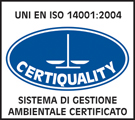 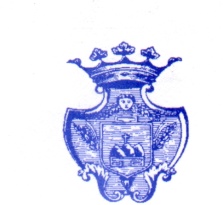 COMUNE DI PIEVE DI TECOAVVISOA PARTIRE DAL 1° GENNAIO 2019 LA LEGGE DI BILANCIO 2018 INTRODUCE ANCHE PER LE UTENZE PRIVATE L'OBBLIGO DI FATTURAZIONE ELETTRONICA DA PARTE DELL'ENTE PASSANDO TRAMITE IL SISTEMA DI INTERSCAMBIO. TALE DOCUMENTO QUINDI SARA' CONSULTABILE NELL’ AREA RISERVATA DELL’UTENTE SUL SITO WEB DELL'AGENZIA DELLE ENTRATE.